PLANTILLA DE PROPUESTA DE MARKETING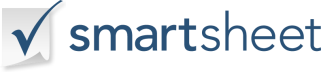 NOMBRE DEL PROYECTOEST. FECHA DE INICIOEST. FECHA DE FINALIZACIÓNLÍDER DE PROYECTOCOMPAÑÍANOMBRE DEL CONTACTODIRECCIÓNTELÉFONODIRECCIÓNCORREO ELECTRÓNICODIRECCIÓNNECESIDADES DEL CLIENTE / DESAFÍOS ACTUALESOBJETIVOS + OPORTUNIDADESRESULTADOS DESEADOSPOR QUÉ SOMOS LA MEJOR OPCIÓNSERVICIOS RECOMENDADOSINVERSIÓN PROYECTADAINVERSIÓN PROYECTADASERVICIOESTIMACIÓN DE COSTOS $-    $-    $-    $-    $-    $-    $-   TOTAL ESTIMADO $-   CRONOGRAMA PROYECTADOCRONOGRAMA PROYECTADOACCIÓNFECHA TOPEEMPEZAREMPEZARTÉRMINOS Y CONDICIONESTÉRMINOS Y CONDICIONESLA PROPUESTA PUEDE SER RETIRADA SI NO ES ACEPTADA EN LA FECHA DEACEPTACIÓN DE LA PROPUESTAACEPTACIÓN DE LA PROPUESTAACEPTACIÓN DE LA PROPUESTAACEPTACIÓN DE LA PROPUESTAFIRMA DE CLIENTE AUTORIZADAFECHA DE ACEPTACIÓN
RENUNCIACualquier artículo, plantilla o información proporcionada por Smartsheet en el sitio web es solo para referencia. Si bien nos esforzamos por mantener la información actualizada y correcta, no hacemos representaciones o garantías de ningún tipo, expresas o implícitas, sobre la integridad, precisión, confiabilidad, idoneidad o disponibilidad con respecto al sitio web o la información, artículos, plantillas o gráficos relacionados contenidos en el sitio web. Por lo tanto, cualquier confianza que deposite en dicha información es estrictamente bajo su propio riesgo.